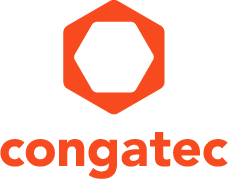 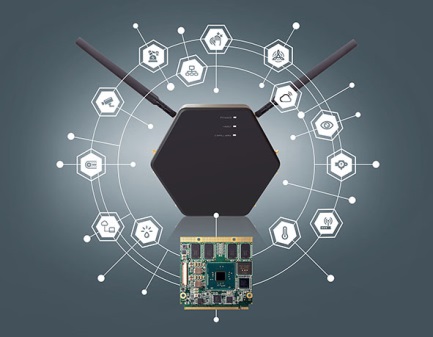 Testo e foto disponibili presso: http://www.congatec.com/press
Comunicato stampa congatec introduce un gateway IoT estremamente flessibileLa semplicità di personalizzazione permette di accelerare il deployment sul campoDeggendorf, Germania, 16 Agosto, 2016 * * * congatec, azienda leader nel settore dei moduli di elaborazione embedded, dei computer su scheda singola (SBC - Single Board Computer) e dei servizi EDM (Embedded Design and Manufacturing) ha annunciato l'introduzione di un nuovo gateway per IoT. Soluzione estremamente flessibile, questo nuova piattaforma hardware per gateway IoT è di tipo "application-ready" e personalizzabile in maniera molto semplice in modo da garantire un deployment sul campo (ovvero un'installazione e messa in funzione) in tempi brevi. Il gateway per IoT di congatec si distingue per l'elevata flessibilità in termini di prestazioni di elaborazione e di integrazione software ed è in grado di ospitare fino a un massimo di otto antenne wireless che possono essere collegate a 3 slot mini PCI Express e a sei slot interni basati su USB che supportano i moduli di connettività wireless o cablati. A richiesta è possibile creare progetti di sistemi custom.Gli OEM che utilizzano la piattaforma per gateway conga IoT possono disporre di un gateway IoT pre-configurato e pre-certificato che può collegare in maniera molto semplice un'ampia gamma di sistemi e sensori eterogenei ai sevizi basati su cloud. Tra i settori d'impiego tipici si possono annoverare quelli relativi all'Industrial Internet of Things (IIoT) come smart cities, agricoltura "intelligente", case e veicoli connessi, sistemi di cartellonistica digitale (digital signage) e numerose altre applicazioni IoT.Spiegando la strategia dei per i gateway IoT, il Ceo di congatec Jason Carlson ha tra l'altro affermato: " Anche se i nostri tradizionali moduli e schede di elaborazione embedded soddisfano al meglio le esigenze di un mercato di ampie dimensioni e in rapida espansione come quello dell'IoT, abbiano constatato che in misura sempre maggiore gli OEM richiede gateway IoT di tipo application-ready. Per questo motivo congatec ha progettato una piattaforma per gateway configurabile ed estremamente flessibile che può essere ottimizzata per soddisfare una pluralità di esigenze specifiche. Grazie anche ai nostri servizi di progettazione e produzione, siamo ora in grado di esaudire qualsiasi richiesta relativa ai gateway per applicazioni IoT". Oltre all'ingegnerizzazione e alla realizzazione di soluzioni ottimizzate per IoT, i servizi di progettazione e produzione di congatec prevedono anche servizi di certificazione, un elemento questo sempre più importante per l'installazione e la messa in esercizio di tecnologie wireless e dispositivi edge (ovvero che si trovano ai bordi della rete) che si collegano alle infrastrutture carrier grade.La scalabilità è il tratto distintivo del nuovo gateway IoT di congatec: le sei porte USB interne e i tre slot mini PCIe disponibili sono in grado di supportare modem LTE 3GPP, 2 WI-FI, 2 LAN con funzionalità PoE e PROFINET, Bluetooth low power (BTLE) e 6LoWPAN. A richiesta è disponibile il supporto per altre reti WAN a basso consumo tra cui LORA, 3GPP, LTE-MTC, Sigfox o UNB. Ciò garantisce la massima flessibilità nel soddisfare i requisiti delle principali tecnologie utilizzate per la connettività IoT. Nell'alloggiamento del gateway è possibile installare fino a un massimo di otto antenne che supportano più standard wireless in parallelo, mentre l'utilizzo della  tecnica di diversità d'antenna (antenna diversity) garantisce un miglioramento della qualità del segnale. Di piccole dimensioni (200x230x40mm³), l'alloggiamento in metallo è caratterizzato da un grado di protezione IP53 per applicazioni esterne.Al fine di consentire un'implementazione ottimale e in tempi brevi del gateway per IoT, congatec ha sviluppato una piattaforma caratterizzata da prestazioni di elaborazione scalabili che prevede l'uso di moduli Qseven equipaggiati con diverse tipologie di processori, che spaziano dal processore i.MX6 a core singolo di NXP alla CPU Intel® Pentium® quad core. Il gateway è anche predisposto per supportare i processori Intel® Atom™ della prossima generazione (nome in codice “Apollo Lake”) da utilizzare in gateway per IoT e in applicazioni di edge computing emergenti, fino ad arrivare ai sistemi di "fog computing" ad alta disponibilità.I BPS (Board Support Package) embedded di congatec supportano tutti i principali sistemi operativi, compreso Windows 10 IoT, per semplificare al massimo l'integrazione software. La nuova piattaforma per gateway IoT supporta inoltre tutte le funzionalità del controllore della scheda embedded (cBC) di congatec, un fattore questo di fondamentale importanza per garantire l'affidabilità delle applicazioni IoT.  Tra le numerose funzionalità messe a disposizione da congatec si possono annoverare avvio sicuro (secure boot), gestione del bus I2C in modalità multi-master, watchdog a più stadi, memorizzazione non volatile dei dati critici dell'utente, informazioni relative alla scheda e alla produzione, dati statistici relativi alla scheda, oltre al controllo delle perdite di potenza. Il personale di congatec è a disposizione per illustrare come implementare nel modo più efficace applicazioni IoT specifiche utilizzando questa nuova piattaforma hardware per gateway IoT.Chi è congatec AG
congatec AG ha sede a Deggendorf, in Germania, ed è fornitore leader di computer monoscheda (SBC), servizi EDM e moduli informatici industriali che utilizzano fattori di forma standard COM Express, Qseven e SMARC. I prodotti congatec possono essere utilizzati in molteplici settori e applicazioni, tra cui l'automazione industriale, la tecnologia medica, le forniture per il settore automobilistico, aerospaziale e dei trasporti. Il suo principale campo di competenza e know-how tecnico comprende esclusive funzioni BIOS estese, così come pacchetti completi di supporto per driver e schede. Successivamente alla fase di progettazione, ai clienti viene fornita assistenza tramite una gestione estesa del ciclo di vita del prodotto. I prodotti dell'azienda sono fabbricati da fornitori di servizi specialistici conformemente ai moderni standard di qualità. Attualmente congatec vanta 177 dipendenti e divisioni a Taiwan, Giappone, Cina, USA,  Australia e Repubblica Ceca. Per ulteriori informazioni consultare il nostro sito web www.congatec.com oppure tramite Facebook, Twitter e YouTube.* * * Intel and Intel Atom, Pentium are registered trademarks of Intel Corporation in the U.S. and other countries.Domande dei lettori:Contatto Stampa:congatec AGSAMS Network Christian EderMichael HennenPhone: +49-991-2700-0Phone: +49-2405-4526720info@congatec.comwww.congatec.it info@sams-network.comwww.sams-network.com